ТЕХНИЧЕСКОЕ ЗАДАНИЕНА проведение открытого запроса предложенийна право заключения договора на выполнение работ по техническому обслуживанию инженерного оборудования и коммуникаций производственных помещений, расположенных по адресу г. Екатеринбург, ул. Сурикова, 48  подъезд № 1, 2 для нужд  ОАО «ЕЭнС» в 2015 г.Екатеринбург, 2014 г.Общие сведения о предмете закупкиПраво заключения договора на выполнение работ по  техническому обслуживанию инженерного оборудования и коммуникаций производственных помещений, расположенных по адресу: г. Екатеринбург, ул. Сурикова, 48  подъезд № 1, 2 для нужд  ОАО «ЕЭнС» в 2015 г.Основание проведения закупки: План закупок на 2014 г. закупка № 158, лот №1Финансирование3.1. Источник финансирования: себестоимость.3.2. Начальная (максимальная) цена договора (цена лота):  609 000,00 руб., в том числе  НДС 18%. Начальная (максимальная) цена включает все налоги, сборы и иные расходы, связанные с исполнением обязательств по договору.Срок выполнения работ: с 01.01.2015 г. по 31.12.2015 г.Место выполнения работ: г. Екатеринбург, ул. Сурикова, 48  подъезд № 1, 2.6. Форма, сроки и порядок оплаты: в соответствии с Проектом договора (приложение №1 к настоящему Техническому заданию). 	Оплата выполненных работ производится ежемесячно на основании счета на оплату, в течение 30 дней с момента подписания уполномоченными представителями сторон акта сдачи-приемки выполненных работ, путем перечисления денежных средств на расчетный счет Подрядчика.Требования к участникам закупки7.1. Наличие необходимого количества квалифицированного персонала для выполнения запланированного объема работ:Мастер производственного участка – 1 чел. Слесарь-сантехник (с разрядом не ниже 4) – 1 чел.Электромонтер (с группой по электробезопасности не ниже 3)   -   1 чел.7.2. Наличие лицензий и иных необходимых разрешительных документов на осуществление видов деятельности, связанных с выполнением договора.Подрядная организация гарантирует, что, приступая к работам на объектах ОАО «ЕЭнС», персонал:- не имеет медицинских противопоказаний для выполняемых в электроустановках работ; - прошел проверку знаний нормативных документов по технической эксплуатации, охране труда, пожарной безопасности, промышленной безопасности и других специальных правил; - будет иметь достаточную квалификацию для выполняемых  работ;- имеет все необходимые приспособления, инструменты для выполнения всего вида работ; - будет применять спецодежду, исправный слесарный и электроинструмент, приспособления и средства защиты;- будет соблюдать правила электробезопасности при работе в электроустановках и требования, установленные в ОАО «ЕЭнС».Подрядная организация обязана:- включать в списки лиц, ответственных за безопасность при работах в электроустановках, работников, имеющих соответствующую группу по электробезопасности;-  согласовывать со специалистами ОАО «ЕЭнС» конструктивные изменения в схемах электроустановок, тепло и водоснабжения и информировать специалистов ОАО «ЕЭнС» по корректировке схем при конструктивных изменениях.Ответственность участника закупки:- за состояние оборудования и безопасность персонала при выполнении работ после проведения первичного допуска к выполняемым работам;- принятие мер воздействия к нарушителям правил электробезопасности при работе в электроустановках и требований, установленные в ОАО «ЕЭнС».- принятие мер воздействия к нарушителям производственной и трудовой дисциплины.9. Перечень и объем закупаемых работ (услуг), требования к функциональным и техническим характеристикам работ (услуг) Техническое обслуживание и текущий ремонт водопроводно-канализационной системы (сантехнического оборудования), системы горячего водоснабжения и отопления, систем учета ХВС и ГВГ.Вид работ:Техническое обслуживание и текущий ремонт, включая приобретение материалов и запчастей, необходимых для проведения этих работ.Смена прокладок, клапанов, набивка сальников водоразборной и водонапорной арматуры с устранением утечки - в течение смены.Устранение течи или смена неисправных вентилей, гибкой подводки, смена выпусков, переливов, сифонов, замена манжет унитаза, подчеканка раструбов. Устранение течи трубопроводов - в течение смены.Регулировка смывного бачка с устранением течи - в течение суток. Укрепление расшатанного унитаза, умывальника, раковины, мойки в течение суток. Устранение засоров внутренних канализационных проходов и санитарных приборов - в течение смены.Прочистка и промывка внутренней канализации - два раза в год.Подготовка систем отопления, ГВС и ХВС к работе в осенне-зимний период - в согласованные с заказчиком сроки.Наладка и регулировка систем горячего теплоснабжения и отопления с ликвидацией недогрева и воздушных пробок - с началом отопительного сезона.Промывка трубопроводов и нагревательных приборов, замена неисправных нагревательных приборов, запорной и регулирующей арматуры вентили, трехходовые краны, краны двойной регулировки, воздушные краны в течение трех дней. Сбор контрольных показаний счетчиков ХВС, а также приборок УКУТЭ - один раз в месяц. Изготовление бирок на агрегаты, техническое оборудование, маркировочных ярлыков, трафаретов - в согласованные с заказчиком сроки.Техническое обслуживание, текущий ремонт электроустановок и электрических сетей системы учета электроэнергии.Вид работ:Визуальный контроль работоспособности светильников наружного освещения и их целостность.Замена ламп освещения, ревизия электроарматуры (протяжка винтовых и болтовых присоединений, замена дросселей, поддержание изоляции, замена плафонов, чистка от пыли и т.п.), утилизация ртутных ламп.Вынос сетей, замена светильников, установка дополнительного оборудования, расчет осветительной мощности объектов с составлением схем.Обход с целью диагностирования неисправностей работы электрооборудования и электроосвещения согласно составляемого подрядной организацией плана обходов на месяц и согласованного ответственными представителями ОАО «Екатеринбургэнергосбыт» и, по возможности, устранение на месте.Обход с целью диагностирования целостности заземляющих и нулевых рабочих проводников, проверки заземления оболочки кабеля, проведение замеров сопротивления изоляции и переходного сопротивления металлосвязи электроустановок и, по возможности, устранение на месте.Ревизия и ремонт электрокалориферов (тепловые пушки).Протирка плафонов светильником, замена ламп, ревизия, установка дополнительного оборудования.Монтаж и замена розеточных групп, ремонт.Сбор контрольных показаний электросчетчиков один раз в месяц.Проведение работ по комплектованию электрощитовых средствами защиты и замены при окончании срока испытаний.11. Своевременная замена электросчетчиков для метрологической поверки.Профилактика электрощитовых (протирка от пыли, регулировка приводов рубильников, протяжка винтовых и болтовых присоединений).Ремонт сети наружного освещения.Проведение оперативных переключений в сети 0,4 кВРегламентированные временем работы:Проведение оперативных переключений и аварийных отключений кабелей питания зданий, сооружений и силового электрооборудования" - в течение 2 часов.Устранение неисправностей в ВРУ, связанные с заменой предохранителей, автоматических выключателей - в течение 3 часов.Неисправности автоматических выключателей в ЩО, ЩС зданий - в течение 3 часов.Неисправности аварийного порядка (короткое замыкание в элементах внутренней сети, обрыв и т.п.) - немедленно. В случае аварийного выхода из строя инженерных устройств, выезд на место аварии для ее устранения в течение 1 (одного) часа после оповещения.Смена неисправного выключателя (розетки) для открытой и скрытой проводки - в течение смены.10. Перечень документов, предоставляемых участниками закупки:10.1 сводная таблица цен на выполняемые работы (калькуляция стоимости работ); 10.2. список персонала, заявленного на выполнение работ по договору в соответствии с п.7.1 настоящего Технического задания, с указанием занимаемой должности и квалификации; 10.3. копии документов (удостоверений, свидетельств и т.п.), подтверждающих квалификацию персонала, с обязательным приложением копий Протоколов проверки знаний норм и правил работы в электроустановках (для персонала, которому присвоена группа по электробезопасности).10.4. справка об опыте (выполнении аналогичных договоров) за 2012-2014г.г.10.5. копии актов выполненных работ, счета-фактуры, накладные и прочие первичные документы, подтверждающие опыт согласно п.10.4.Непредставление документов, указанных в  п.п. 10.1-10.3, является основанием  для отклонения Заявки Участника, т.е. предоставление указанных документов в полном объеме является обязательным для Участника запроса предложений.Непредставление документов, указанных в  п.п.10.4 и 10.5 не приводит к отклонению Заявки Участника, указанные документы необходимы для оценки Заявок по критерию «Опыт выполнения аналогичных договоров за 2012-2014 г.г.».11. Критерии определения победителя  Закупочная комиссия оценивает и сопоставляет заявки участников и проводит их ранжирование по степени предпочтительности для Заказчика. Степень предпочтительности определяется количеством баллов, присваиваемых заявке участника. Оценка и сопоставление заявок производится по следующим критериям:где Бi – балл присваиваемый i-той заявкеЗi – значение показателя в i-той заявкеЗ1 – значение показателя, признанного наилучшимБm – весовое значение балла по критерию.Для оценки заявки осуществляется расчет итогового балла по каждой заявке. Итоговый балл рассчитывается как сумма баллов заявки по всей совокупности критериев. Заявка, набравшая наибольший итоговый балл, признается наилучшей. При равенстве баллов победителем признается участник, подавший заявку ранее остальных.В случае проведения переторжки производится предварительное ранжирование заявок Участников. Итоговая оценка и сопоставление заявок Участников производится по окончании переторжки.Начальник АХО ______________ И.М. Левинский Подписи и согласования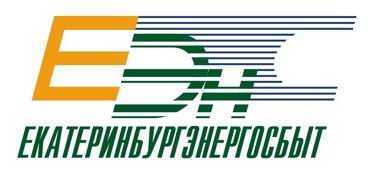 УТВЕРЖДАЮ Заместитель директора -руководитель аппарата  ОАО «ЕЭнС»________________А.И. Смык«____» ____________ 2014 г.Наименование критерияЕд. изм.Максимальное весовое значение критерия, в баллахПравила подсчёта баллов по критерию (порядок оценки и сопоставления заявок)Цена договора, без НДСРуб.90Заявка, имеющая наименьшую цену*, признается лучшей. Ей присваивается наивысший балл. Остальным заявкам баллы присваиваются пропорционально в соответствии с формулой: Бi = (Зl / Зi)*Бm* На стадии оценки и сопоставления заявок для целей сравнения ценовые предложения участников учитываются без НДС. Данная оценочная стоимость применяется только для целей оценки заявок и не оказывает влияния на цену заключаемого договора.Опыт выполнения аналогичных договоров за 2012-2014 г.г.Руб.10Заявке, включающей в себя справку (форма 6 Тома I  Документации), содержащую наибольший опыт выполнения аналогичных договоров* признается лучшей, ей присваивается наивысший балл. Остальным заявкам баллы присваиваются пропорционально отношению их опыта выполнения аналогичных договоров к наибольшему опыту выполнения аналогичных договоров в соответствии с формулой:  Бi= (Зi/З1)*БmПримечания:1.	В расчетах учитываются только те суммы, которые заявлены в Справке об опыте выполнения аналогичных договоров (форма 6 раздела 3 тома 1 Документации), подтвержденные актами выполненных работ, счетами-фактурами и др.2.   Опыт ограничивается предельной ценой закупки согласно п.3.2 настоящего ТЗ (в случае, если опыт выполнения аналогичных договоров в заявке участника превышает предельную цену закупки (п.3.2), заявке присваивается наивысший балл по данному критерию)Согласовано:Ведущий специалист по конкурсным процедурамЕ.В. ТимошенкоНачальник сектора бюджетирования УФПЕ.Е. Брекотнина